21ª CONFERÊNCIA DO CLIMA – COP21 – 2015 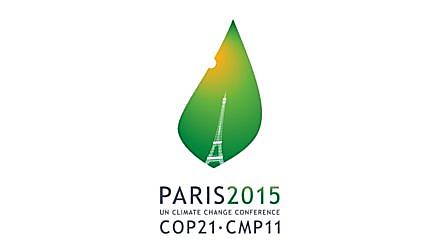 Contexto do Evento:A França foi oficialmente nomeada país sede da 21ª Conferência do Clima. A COP21, também chamada de Paris 2015, evento que se revelou uma das maiores conferências internacionais já realizadas em território francês. Seu principal objetivo foi costurar um novo acordo entre os países para diminuir a emissão de gases de efeito estufa, abrandando o aquecimento global e, em consequência, limitando o aumento da temperatura do planeta em 2ºC até 2100. Em reunião realizada em Elmau, na Alemanha, os países do G-7 decidiram banir o uso de gás natural, petróleo e carvão (os chamados combustíveis fósseis), até 2100, ou seja, descarbonizar suas economias para limitar o aquecimento global em 2ºC. De acordo com a Agência Internacional de Energia – AIE, aproximadamente 87% do combustível consumido no planeta é de origem fóssil. O Brasil se comprometeu a recuperar 120 mil Km2 de florestas até 2030 e também, neste mesmo período de 15 anos, zerar o desmatamento ilegal. Além disso, nosso país estabeleceu acordo de investir nas fontes renováveis de energia e na geração de biocombustíveis, que devem representar entre 28% e 33% do total de recursos usados, também até 2030.PropósitoO propósito da integração da Educação sobre Mudança Climática, no seio da COP21, foi evidenciar a crucial importância da Educação na formação de crianças e jovens que, indiscutivelmente, têm que desenvolver novos valores e novas atitudes que os credenciem a enfrentar os desafios da mudança climática.  Um total de 55 Escolas Associadas da UNESCO, de 11 países especialmente escolhidos, levaram, na primeira semana de dezembro de 2015, sua melhor contribuição sobre boas práticas pedagógicas, que podem ser desenvolvidas ao longo de toda a Educação Básica, visando à implementação de um trabalho educacional voltado para a construção de capacidades transformadoras orientadas para o futuro e para a facilitação do aprendizado sobre a mitigação, a adaptação e a redução do risco de desastres ambientais decorrentes das mudanças climáticas. Entende-se que, Educação para o Desenvolvimento Sustentável (EDS) é mais do que apenas ensinar sustentabilidade na escola, mas implica em que toda a escola promova o desenvolvimento sustentável. Isso significa ter a sustentabilidade integrada em todas as atividades da escola, incluindo conteúdos de ensino e metodologia; campus verde e gestão de instalações; cooperação com os parceiros e as comunidades mais amplas.Por ocasião do seu 70º aniversário e como contribuição principal para a Conferência sobre Mudanças Climáticas das Nações Unidas 2015 (COP21), a UNESCO organizou esse evento internacional da rede PEA, mobilizando escolas para a ação climática.PEA-UNESCO Brasil - Compartilhando Boas Práticas Trouxe-nos enorme alegria e profunda honra a indicação do Brasil, pela Coordenação Internacional PEA-UNESCO, para levar à COP21- PARIS 2015 o trabalho sobre Educação para o Desenvolvimento Sustentável – Mudanças Climáticas. Um total de cinco escolas brasileiras apresentou e compartilhou com toda a comunidade internacional da ONU/UNESCO relevantes projetos sobre a temática que suscitaram grande respeito e admiração do grupo de especialistas presente. Acompanhadas por nossa Coordenadora Nacional, Sra. Myriam Tricate, as escolas abaixo nos representaram, em Paris:- Colégio Israelita Brasileiro A. Liessin Scholem Aleichem, Rio de Janeiro-RJProjeto apresentado: "Núcleo do Meio Ambiente do Liessin"- Escola Municipal de Ensino Professora Alcina Dantas Feijão, São Caetano do Sul – SPProjeto apresentado: "# Pense Simples"- Colégio Magno, São Paulo – SPProjeto apresentado: "Notícias sobre o Clima: desenvolvendo uma geração crítica" - Organização Educacional Farias Brito, Fortaleza – CEProjeto apresentado: "Plantar com consciência – colher com responsabilidade"- Colégio Guilherme Dumont Villares, São Paulo - SPProjeto apresentado: "GDV - Game da Vida – Mudança Climática"PEA-UNESCO-SP /2016